Работа по предупреждению детского травматизма в учреждениях дошкольного образования.Методист С.И.ЯрмушевичВ учреждениях дошкольного образования Брестского района большое внимание уделяется профилактике детского травматизма. С этой целью среди  педагогов района знакомят не только со статистикой травмирования детей, но и проводится тщательный анализ причин травм воспитанников характерных для всех сезонов года (при организации прогулок, труда в природе и т.д.)Работа по предупреждению несчастных случаев с детьми в учреждениях дошкольного образования предусматривает решение многих вопросов, среди которых два наиболее важных:1) Направленное воспитание у детей и окружающих их взрослых умения распознавать травмоопасные ситуации и избегать их.2) Устранение неблагоприятных условий среды, в которой протекает жизнь ребенка.Организовать работу по обеспечению здоровых и безопасных условий труда и обучения в учреждениях образования на должном уровне не представляется возможным без соответствующей подготовки и отсутствия организационно-распорядительной и нормативной правовой документации. В своей работе по профилактике травматизма у детей учреждения дошкольного образования руководствуются нормативными документами Республики Беларусь. В целях предупреждения детского травматизма в учреждениях и вне детского сада, предупреждения дорожно-транспортного травматизма, с использованием современных педагогических технологий в учреждениях дошкольного образования создается система профилактической работы по предупреждению травматизма с участием всех субъектов образовательного процесса (педагоги, дети, родители). Цель этой работы – создание условий для предупреждения детского травматизма.В учреждениях дошкольного образования работа по профилактике травматизма детей проводится во взаимодействии с педагогическим составом, медицинским персоналом, воспитанниками и их родителями. Особая нагрузка при этом ложится на педагогов: педагог в любое время года должен выполнять требования Санитарных норм и правил по созданию безопасных условия не только в помещениях детского сада, но и во время прогулок и деятельности дошкольников на территории и за пределами учреждения, должен разумно организовать деятельность детей в течение всего дня.В работе по профилактике детского травматизма учреждения дошкольного образования придерживаются следующей системы:Профилактические мероприятия в учреждении образования.1. В учреждении образования четко выполняются требования безопасности к оснащению территории детского сада:- оборудование, расположенное на территории (малые формы, физкультурные пособия и др.) перед началом учебного года и весной в обязательном порядке (при необходимости – чаще) осматриваются на предмет нахождения их в исправном состоянии с обязательным составлением актов проверки. Кроме того, воспитатели и администрация ежедневно ведут проверку состояния мебели и оборудования групп и прогулочных площадок: они должны быть без острых углов, гвоздей, шероховатостей, выступающих болтов, вся мебель в группах и оборудование на участках должны быть закреплены;- игровые горки, лесенки должны быть устойчивы и иметь прочные рейки, перила, соответствовать возрасту детей и санитарным нормам.2. В весенне-осенний период проводятся мероприятия по устранению перед началом прогулки стоялых вод после дождя; уборке мусора; приведению декоративной обрезки кустарников; вырубки сухих и низких веток деревьев и молодой поросли.3. В зимний период проводятся мероприятия по очистке перед началом прогулки от снега и сосулек всех построек, дорожек, детских площадок, входов и наружных лестниц от снега и льда.4. Воспитателями УО в целях профилактики травматизма ведется контроль и страховка во время скатывания детей с горки, при проведении игровых занятий, проводится проверка выносного материала (лопаток и т.п.).5. Инвентарь и игровое оборудование также должны соответствовать требованиям безопасности: детский инвентарь и игровое оборудование должно находиться в исправном состоянии, позволяющим соразмерять двигательную нагрузку в соответствии с сезоном года, возрастом детей. Мероприятия с персоналом детского сада попрофилактике детского травматизма1.Проводятся инструктажи по охране труда и пожарной безопасности.2. Проводятся мероприятия по предупреждению детского дорожно-транспортного травматизма3. Определение мероприятий по предупреждению детского травматизма.4. Создание уголков безопасности в группах 5. Проведение игр, занятий с воспитанниками по вопросам безопасной жизнедеятельностиПрофилактические мероприятия с дошкольниками Одной из приоритетных задач в работе педагогического коллектива учреждений образования является формирование навыков и умений поведения детей дошкольного возраста в быту через игровую деятельность.Для реализации данной задачи в работе учреждениях систематизируется работа по таким направлениям, как предвидеть, научить, уберечь: в учреждениях образования формируется методический комплект по обучению детей правилам безопасного поведения.Работа с родителями по профилактике детскоготравматизмаРабота с родителями – одно из важнейших направлений образовательной работы в учреждении дошкольного образования. Для благополучия ребенка очень важно выработать четкую стратегию сотрудничества. Ведь круг проблем, связанных с безопасностью ребенка, невозможно решить только в рамках учреждения дошкольного образования. Именно предметы домашнего обихода, бытовые ситуации могут стать причиной несчастных случаев. В этой связи родители должны подумать о безопасности. Поэтому необходим тесный контакт с родителями.Цель работы с родителями – объяснить актуальность, важность проблемы безопасности детей, повысить образовательный уровень родителей по данной проблеме, обозначить круг правил, с которыми необходимо знакомить прежде всего в семье.Родители для детей всегда являются авторитетом и примером для подражания.С целью формирования у дошкольников знаний, умений навыков безопасного поведения на улице в учреждениях дошкольного образования проводятся следующие формы взаимодействия и общения с родителями:- на родительских собраниях воспитатели рассказывают родителям о проводимых в  учреждении занятиях по воспитанию и обучению безопасному поведению на улице;- ознакомление проводятся через материал, представленный на стендах «уголков безопасности»;- через проведение бесед с подробным раскрытием причин и условий, приводящих к возникновению дорожно-транспортного происшествия с участием дошкольников в качестве пешеходов и пассажиров;- показ выставок детских рисунков, поделок, макетов по тематике дорожной безопасности.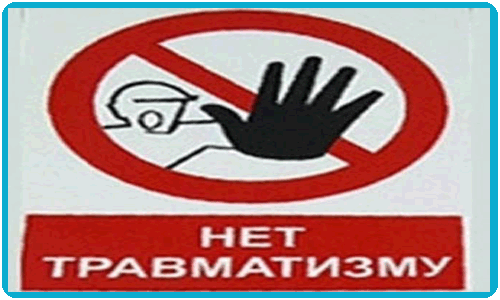 